RZECZOWNIKI NIEODMIENNEhttps://www.youtube.com/watch?time_continue=68&v=H3wj0bGO2b4&feature=emb_titlehttps://www.youtube.com/watch?v=2T_oImx19BoW języku rosyjskim jest grupa rzeczowników nieodmiennych. Są to najczęściej pospolite rzeczowniki pochodzenia obcego, zakończone na samogłoskę. Najczęściej używane rzeczowniki nieodmienne to:To, że podane rzeczowniki się nie odmieniają, to znaczne ułatwienie, ponieważ nie musisz się martwić o przypadki. Natomiast przymiotnik towarzyszący temu rzeczownikowi będzie się odmieniał. Popatrz na przykłady: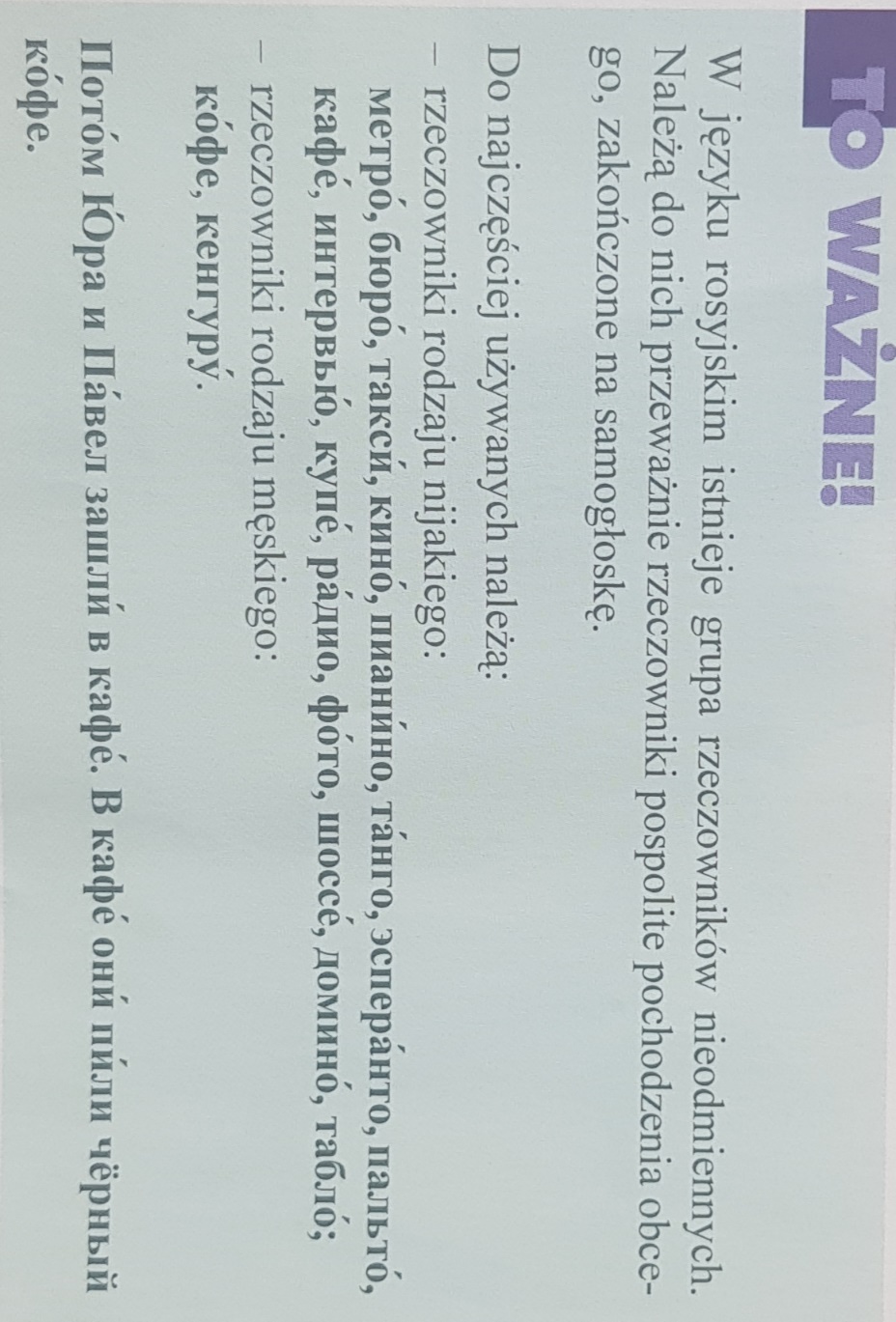 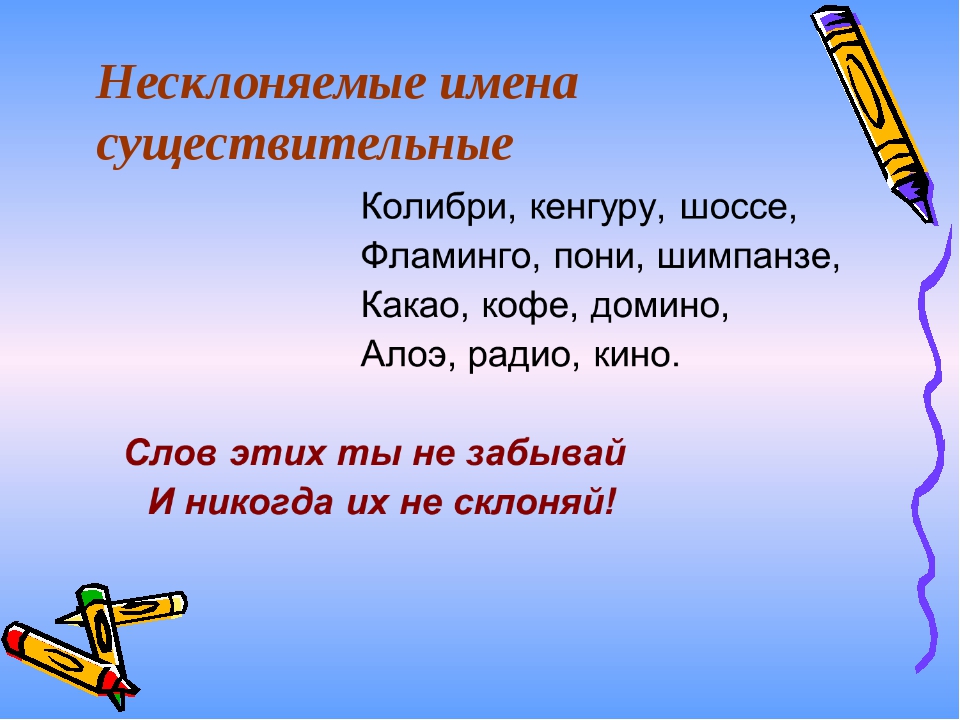 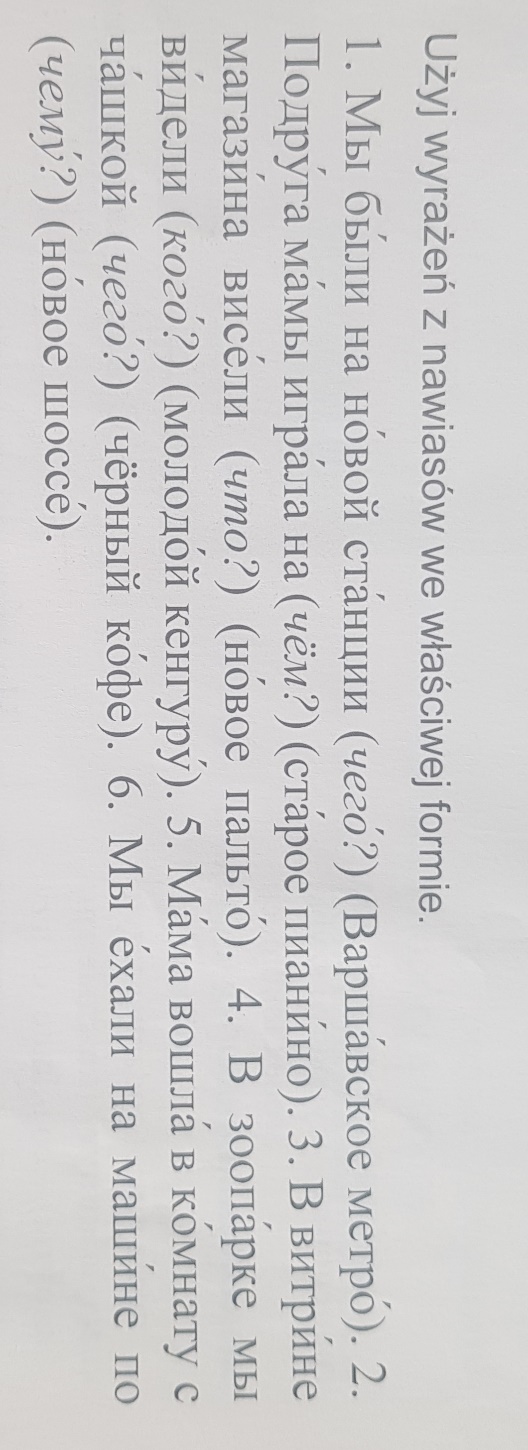 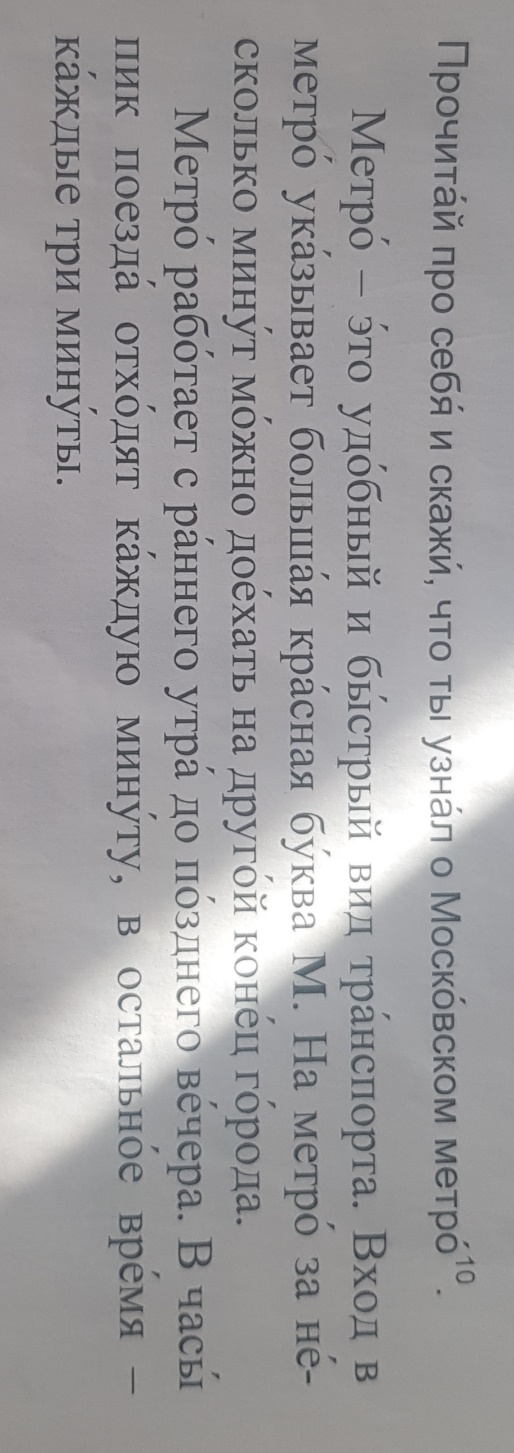 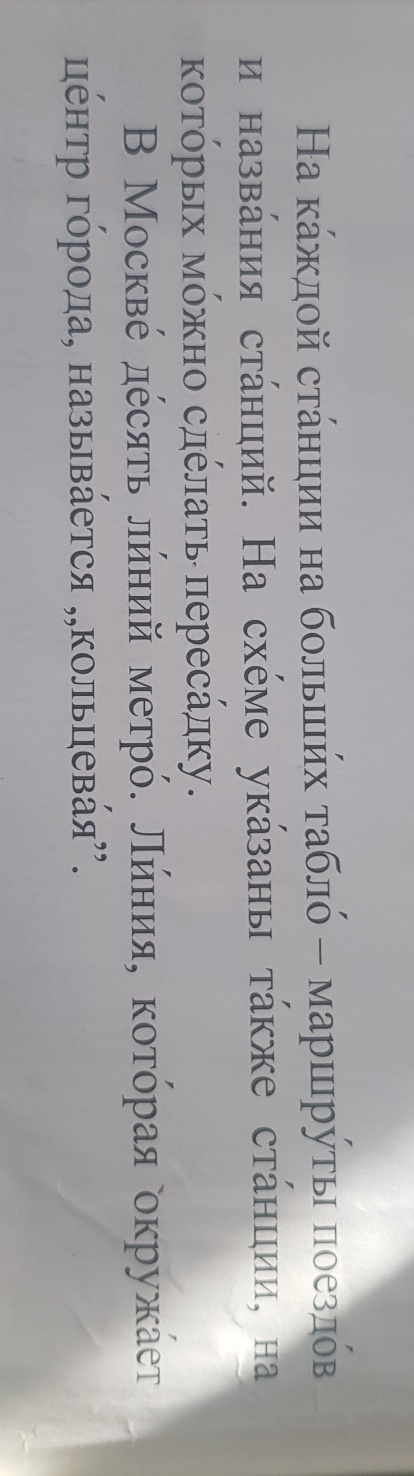 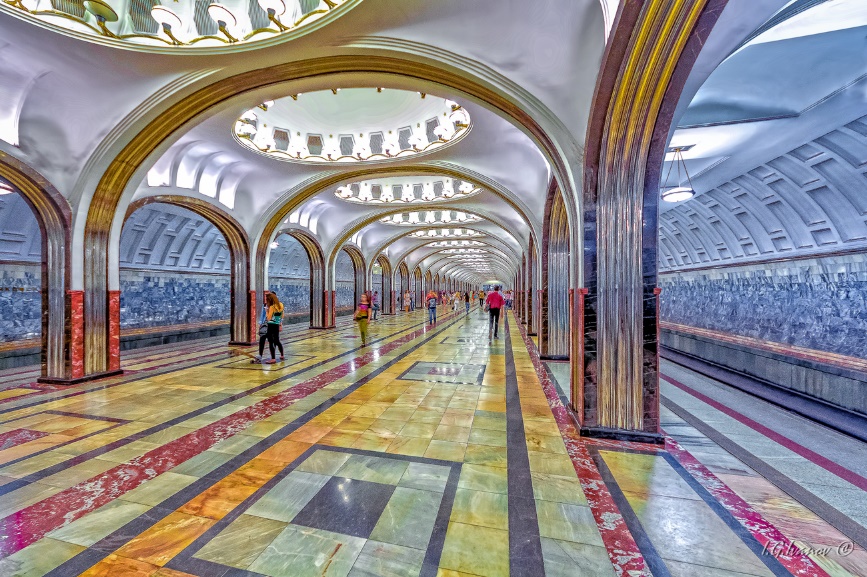 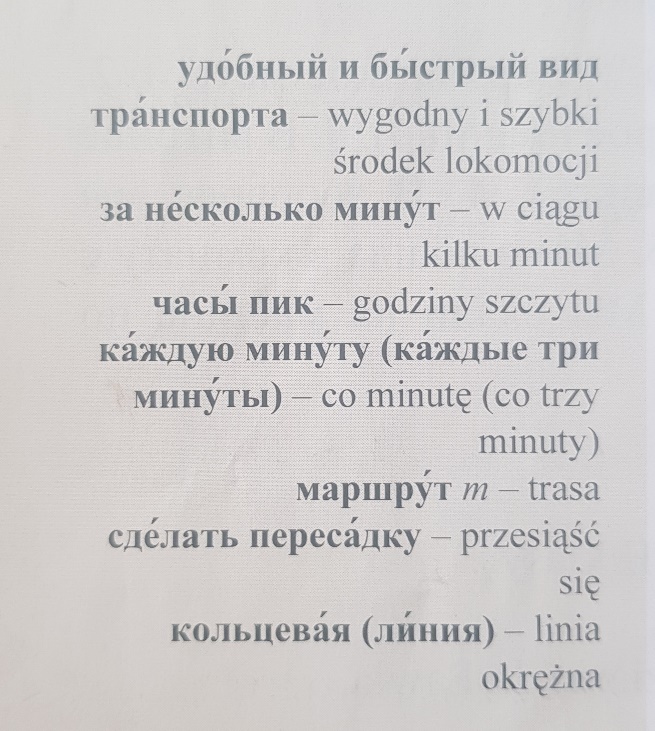 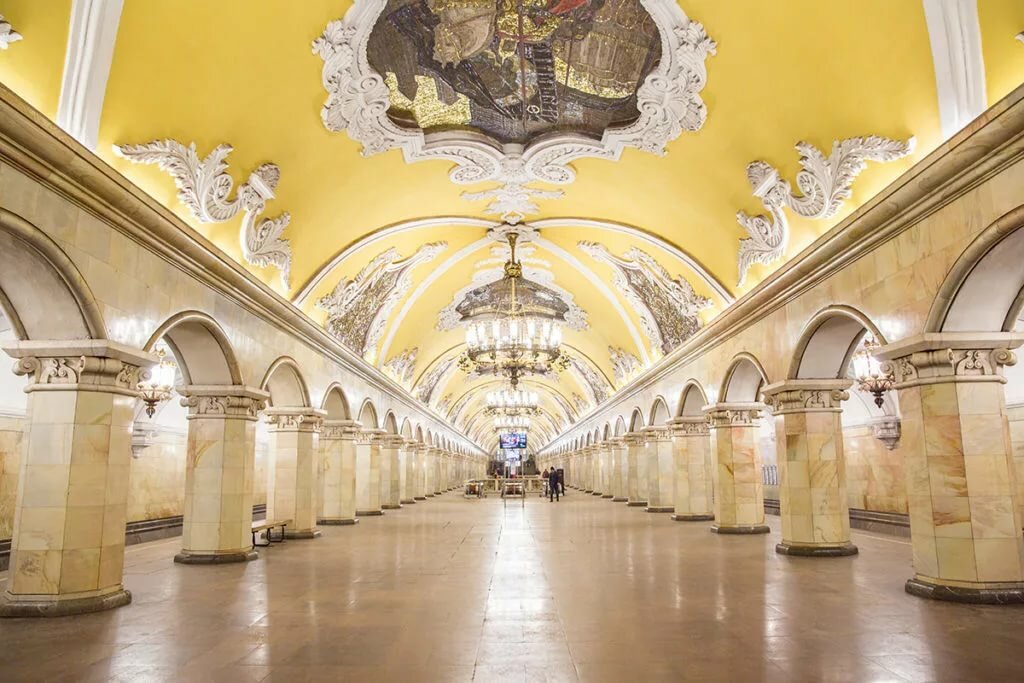 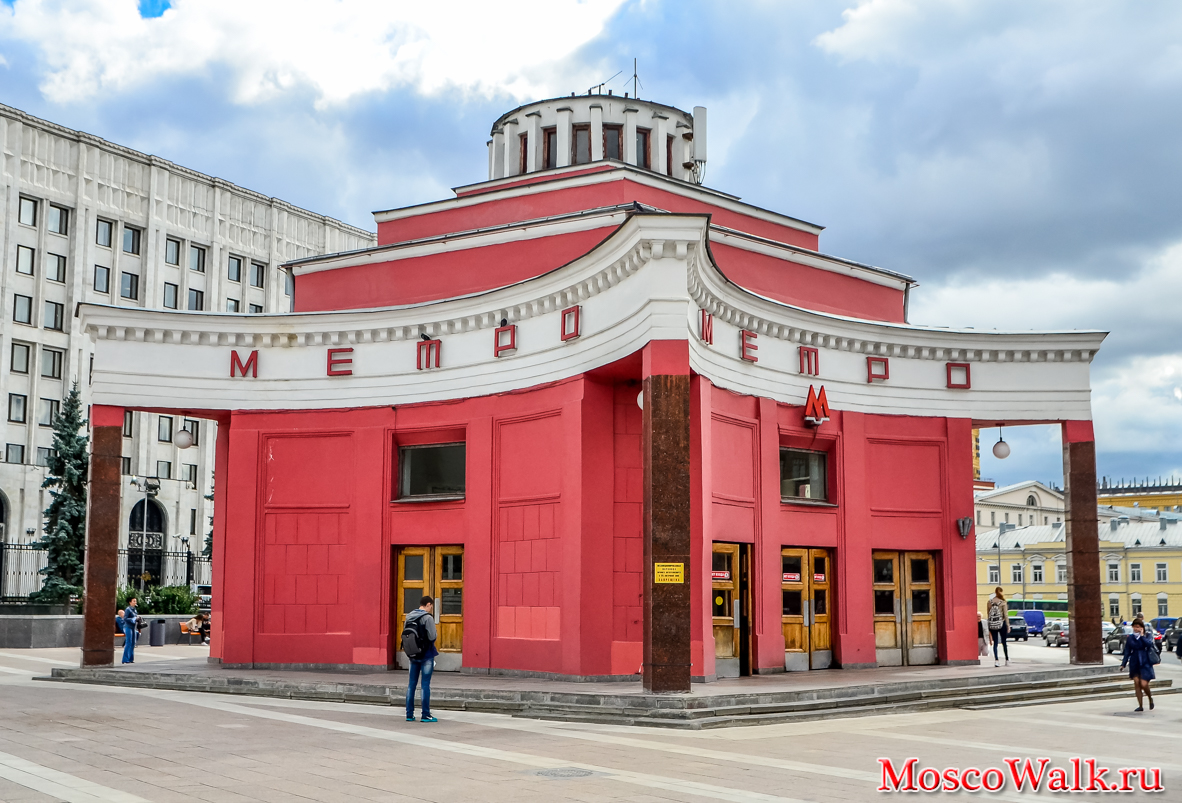 „15 фактов о метро России”https://www.youtube.com/watch?time_continue=11&v=Rou23vWnsFM&feature=emb_titlerzeczowniki nieodmiennetłumaczenieметроmetroтаксиtaksówkaбюроbiuroкиноkinoпальтоpalto (płaszcz)кафеkawiarniaинтервьюwywiadкупеprzedział (w pociągu)радиоradioфотоfotografiaтаблоtablicaшоссеszosaкофеkawaЯ не пью чёрного кофе.Ja nie piję czarnej kawy.Надень весеннее пальто!Włóż wiosenny płaszczyk!В русском кафе вседа весело.W rosyjskiej kawiarni jest zawsze wesoło.